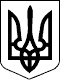 УЖГОРОДСЬКА РАЙОННА державна адміністраціяЗАКАРПАТСЬКОЇ ОБЛАСТІР О З П О Р Я Д Ж Е Н Н Я___04.11.2019____                         Ужгород                           №____292______Відповідно до статей 6 і 39 Закону України „Про місцеві державні адміністрації”, наказів Міністерства фінансів України від 23.01.2015 №11 „Про затвердження Методичних рекомендацій з бухгалтерського обліку для суб’єктів державного сектору” (із змінами), від 02.09.2014 №879 „Про затвердження Положення про інвентаризацію активів та зобов’язань (із змінами)”, зареєстрованого у Міністерстві юстиції України 30 жовтня 2014р. за №1365/26142, у зв’язку з кадровими змінами:1. Внести зміни до розпорядження т.в.о. голови райдержадміністрації 10.11.2016 № 487 „Про утворення постійно діючої комісії для списання матеріальних цінностей”, виклавши додаток у новій редакції (додається).2. Визнати таким, що втратило чинність, розпорядження голови райдержадміністрації 12.07.2019 № 191 „Про внесення змін до розпорядження т.в.о. голови  райдержадміністрації 10.11.2016 №487”.3. Контроль за виконанням цього розпорядження залишаю за собою.Про внесення змін до розпорядженнят.в.о. голови райдержадміністрації 10.11.2016 №487 Голова  державної адміністраціїЕріка КИНЄВ